Stage 1 and Stage 2 Accounting Subject Outline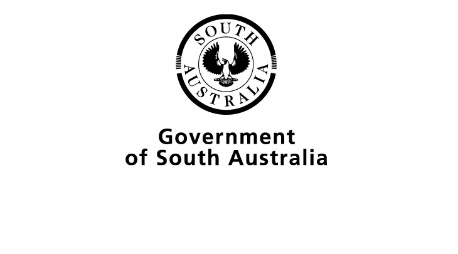 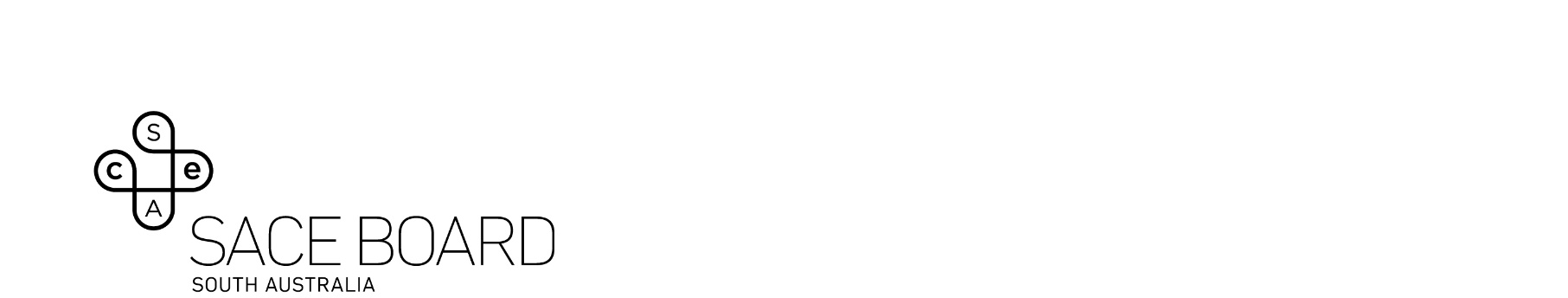 GlossaryCommonly misunderstood terms Terms from the Analysis tools table (ratio table in Stage 2 subject outline) TermDefinitionAccountabilityObligation to provide information to relevant stakeholdersAccounting EntityThe business is considered a separate reporting entity from its owner(s) and other businesses for accounting purposes.Accounting PeriodThe life of the business is divided into equal time periods to allow for the financial reporting of the business.Accrual AccountingCalculating profit/loss, by recording revenues and expenses in the period they occurred, regardless of when cash has been paid or received.AnalysisUsing information in the financial statements to perform further investigations such as ratio calculationsAssetsAn asset is a resource controlled by the entity as a result of past events and from which future economic benefits are expected to flow to the entity. Simply put, assets are resources owned and used by the business.AuthenticGenuine or real supported by unquestionable evidence.Bad DebtsDebtors who have been written off and are definitely not going to pay (the creation of Bad Debts reduces the debtors balance)Balance SheetA financial statement showing the business’s financial position at a point in time. This can also be referred to as a statement of financial position.Budgeted ReportsThese are reports that are created to forecast/predict a business’ future cash, profitability or financial position. They allow for a business to undertake effective planning and control of financial resources.CollaborativelyTwo or more people learn or attempt to learn something together.Concepts and Conventions: Common principles, guidelines and rules used as a foundation for recording business transactions and preparing financial reports.ConsistencyThe same accounting practices and principles should be used from one accounting period to the next.Doubtful DebtsCreated in response to previous information about how many debtors (e.g. 2%) are unlikely to pay their bills so that profit is not overstated.DualityEvery business transaction will have at least two effects on the accounting equation in order for the accounting equation to remain balanced. Total debits will always equal total credits.EntityIn accounting terms, an entity is anything that exists in its own right that can be recorded, reported on and/or analysed. Examples include individual, sole-trader business, partnership or company.EquityEquity is the residual interest in the assets of the entity after deducting all its liabilities. This refers to the owner’s financial interest in the business. Ethical UnderstandingAre the moral principles that guide the way a business should behave (operate).This includes being aware of the rights and responsibilities as participants in their community.ExpensesExpenses are decreases in economic benefits during the accounting period in the form of outflows or depletions of assets or incurrences of liabilities that result in decreases in equity, other than those relating to distributions to equity participants. In other words, the costs incurred in running the business through its day-to-day operations.Faithful RepresentationMeans that financial information must be complete, unbiased and free from error.Financial InformationAnything that is recorded in the financial statementsFinancial SustainabilityEnsuring the longevity of a business in the long termIncome StatementA financial statement showing the business financial performance over an accounting period. This also be referred to as a profit and loss statement or a statement of financial performance.Informed DecisionDecisions based on both quantitative and qualitative information which has undergone analysis and interpretation InterpretationEvaluation of accounting information to develop and propose authentic accounting adviceLegal EntityThe entity considered responsible for the business debts.LiabilitiesA liability is a present obligation of the entity arising from past events, the settlement of which is expected to result in an outflow from the entity of resources embodying economic benefits. Sometimes this is referred to as obligations the business owes to other external parties. MaterialityIs where accounting information becomes relevant to decision making and must be included as a separate item in the financial statements. Non-Financial InformationOther information, either qualitative or quantitative useful in decision makingPrudenceAccountants should exercise care and caution when dealing with uncertainties in the measurement process.Qualitative Data that is relevant to a situation or scenario and cannot be recorded or measured with a numerical value.QuantitativeData that can be measured and expressed in numerical terms.RecordRaw data is entered into journals and ledgers.Regulatory FrameworksProvides a set of rules and regulations for accounting practices.RelevanceInformation that impacts on the decision making of users/stakeholders is considered.ReportRecorded data constructed into general purpose financial reports such as an income statement and balance sheet.RevenueIncome increases in economic benefits during the accounting period in the form of inflows or enhancements of assets or decreases of liabilities that result in increases in equity, other than those relating to contributions from equity participants. Simply put, it is the income stream received from business operations. StakeholdersAny person or organisation with an interest or concern in a business.Statement of changes in EquityA report that identifies the change in owners’ equity over the accounting period including the impact of drawings and profit/loss.TermDefinitionRevenue received in advanceUnearned revenuePrepaid revenueThese terms are used interchangeably. They are recorded on the Balance Sheet as liabilities.Doubtful debtsBad DebtsAllowance for doubtful debtsThese terms are used interchangeably. They are recorded as expenses in the Income StatementThis is a value that decreases your debtors. It is no longer referred to as a provision. InventoryStockGoodsThese terms are used interchangeably.DebtorsAccounts ReceivableThese terms are used interchangeably. Customers who owe money to the business.CreditorsAccounts PayableThese terms are used interchangeably. The business owes money to external parties.TermDefinitionCash AssetsCan be easily converted to cash by collection from an external party such as debtorsReceivablesCurrent assets that can be easily converted to cash by collection from a customer/debtor.Profit/LossAfter all expenses have been deducted from revenues.Gross ProfitThe profit from the buying and selling of goods